Úlohy pre 3.ročník			meno: .........................1. Spočítaj koľko je na obrázku trojuholníkov!!! Pripočítaj k tomu ten istý počet. Aký  vyšiel výsledok? .........................................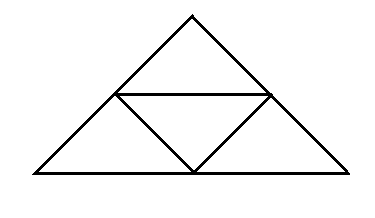 2. Janko mal 8 cukríkov                       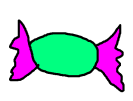 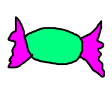 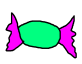 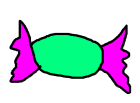 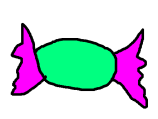 Tri z toho dal Ferkovi , on mu 2 vrátil. 5 dal Evke no Evka si zobrala len jeden.a) Koľko cukríkov Jankovi ostalo? Ostalo mu ....... cukríkov.b)Koľko cukríkov mu ostane ak on zje 4 cukríky? Jankovi ostanú........cukríky.3. Zuzka mala narodeniny. Spolužiakom rozdávala cukríky. Koľko potrebovala balíkov cukríkov, ak každému dala po 3 cukríky? V jednom balíku je 21 cukríkov. Koľko bolo spolužiakov sa dozvieš ak vypočítaš tabuľku:      D 	76-13=     A 	59+21=     V 	23-14=     A 	45+10=     D 	60-31=     D 	15+15=     V 	80-30 =     Ť 	50+40=     A 96-42=	     S  23-20=4. Vyrieš!.....Ako si vyriešil tajničku?		.....................................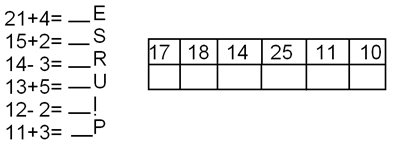 5. Doplň....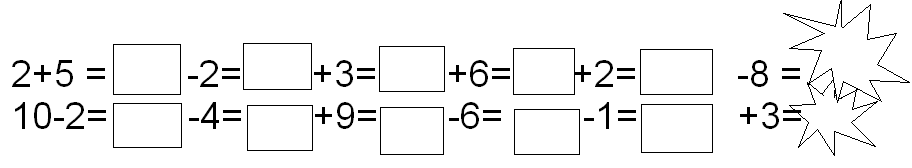 6. Koľko má smajľo zubov?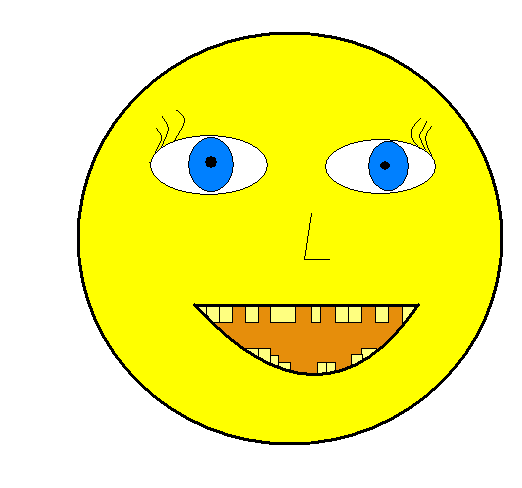                               ________295080303559063954